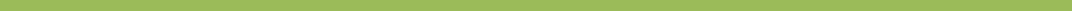 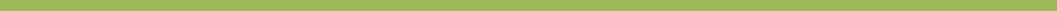 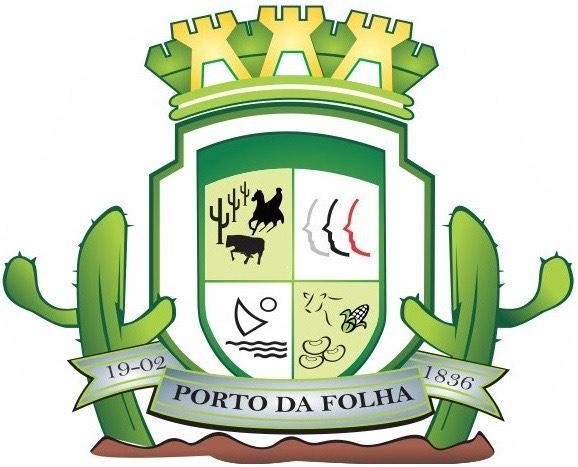 ESTADO DE SERGIPE PREFEITURA MUNICIPAL DE PORTO DA FOLHACONVÊNIOS - 2020Praça Padre Manoel José de Oliveira, 851 – Centro Fone/Fax: (79) 3349-1299 CNPJ-13.131.982/0001-00. e-mail: gabinete.portodafolha@gmail.com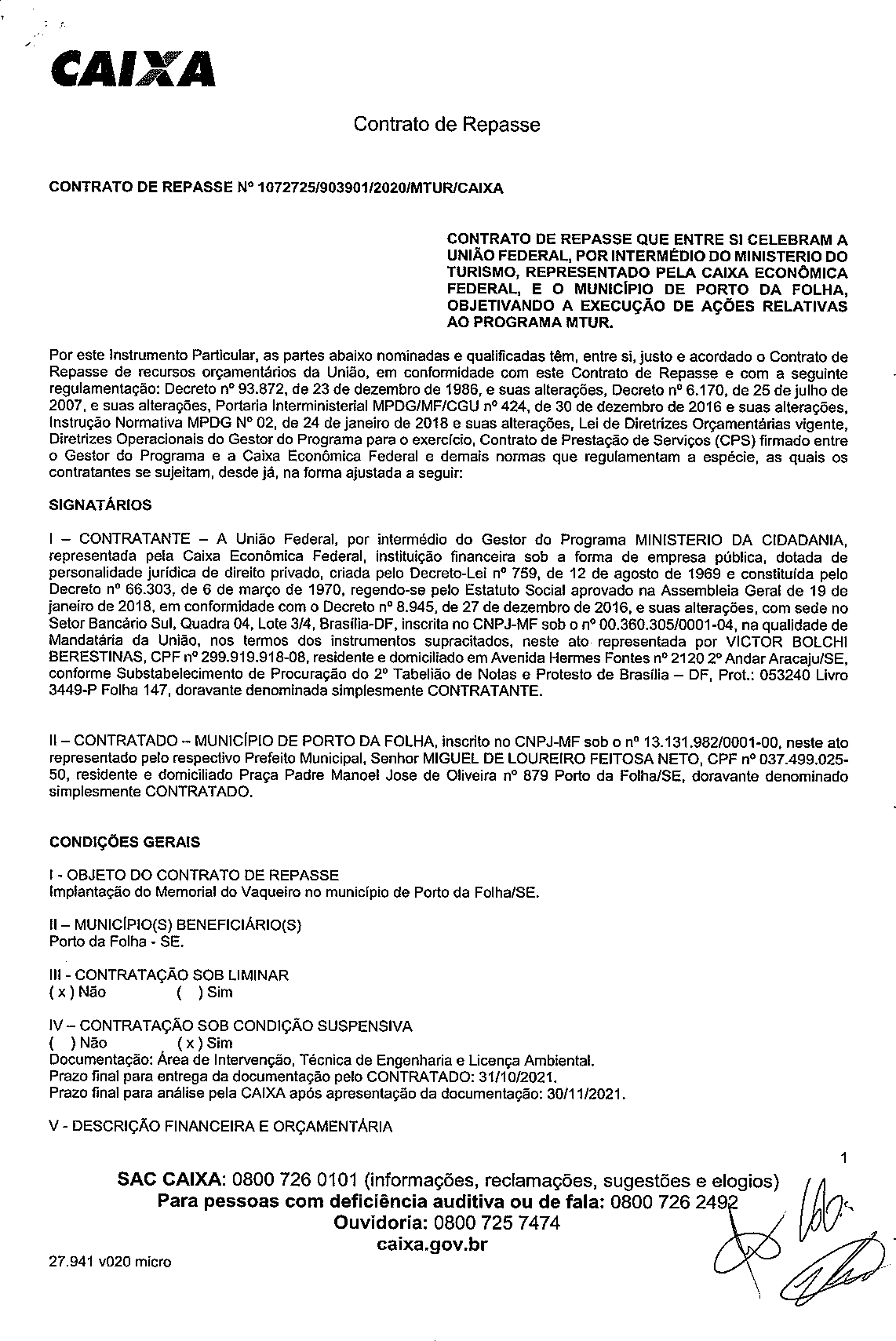 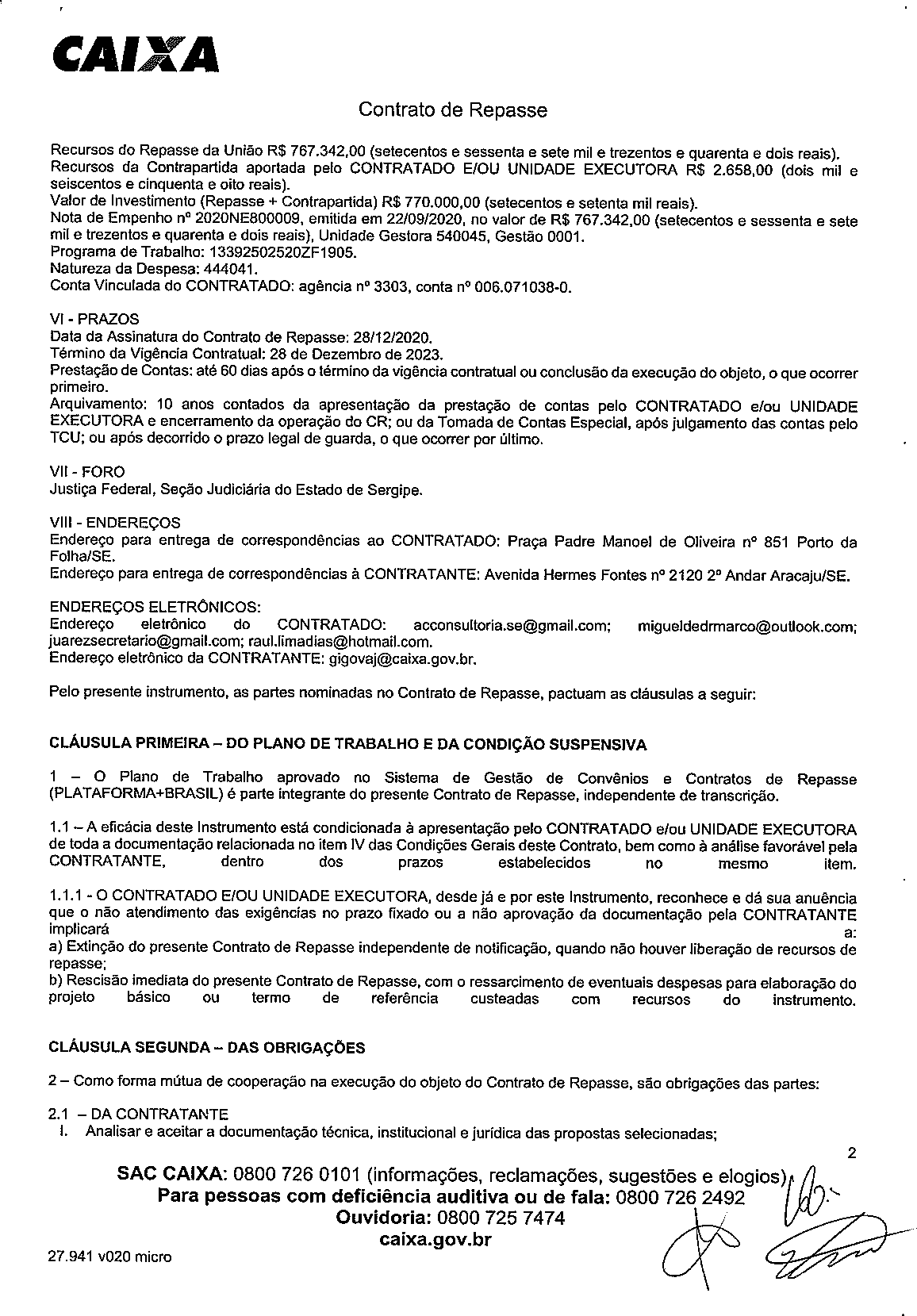 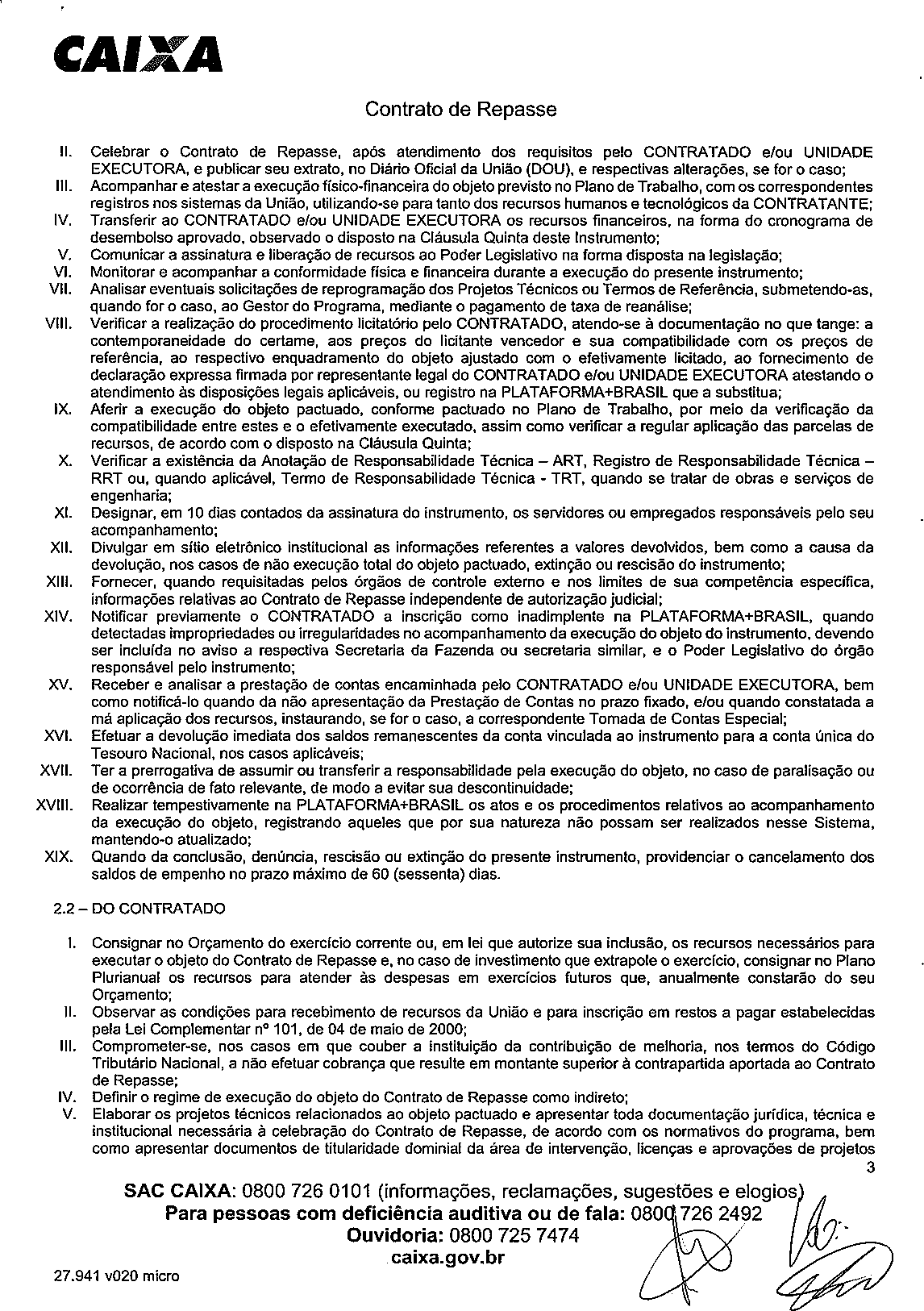 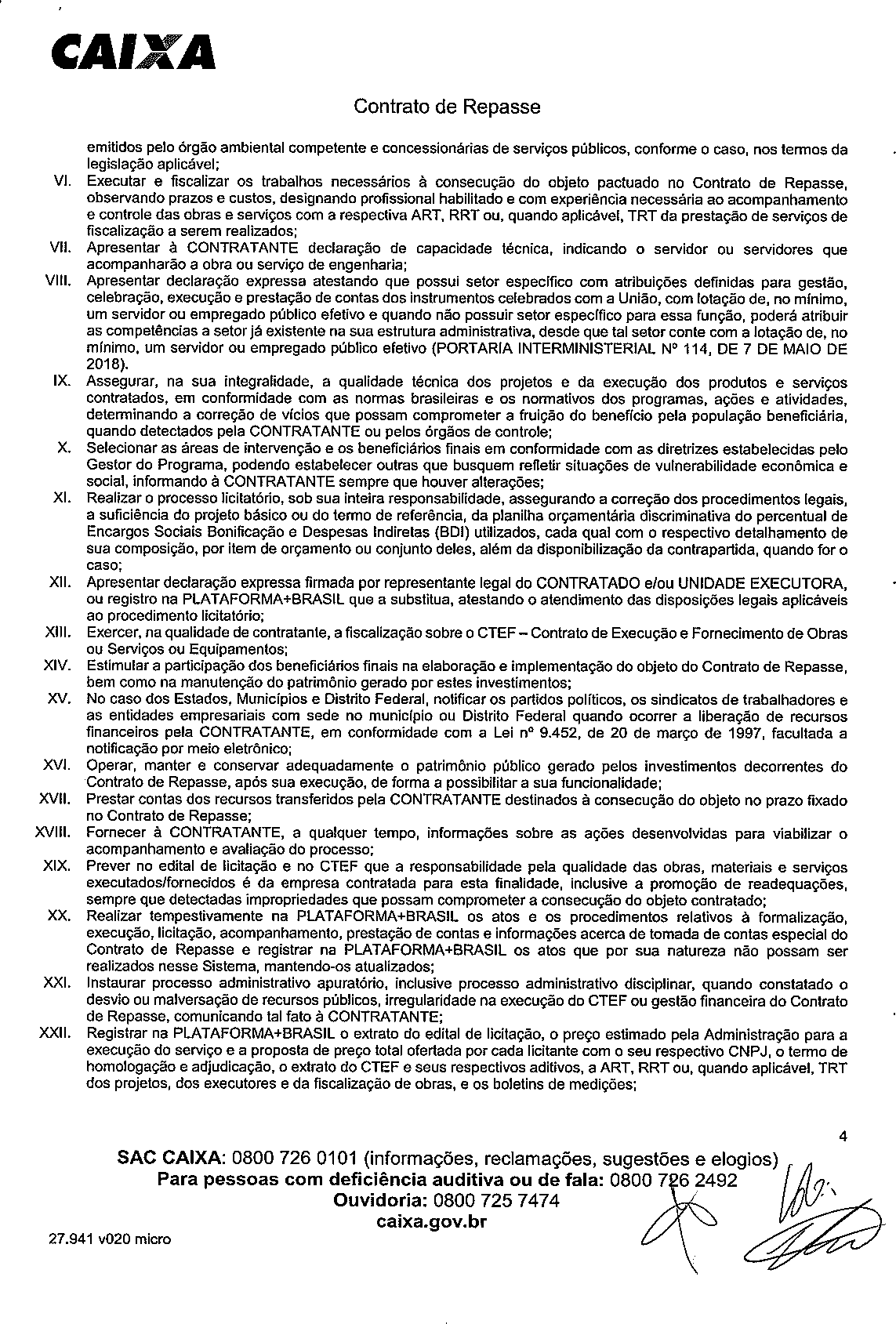 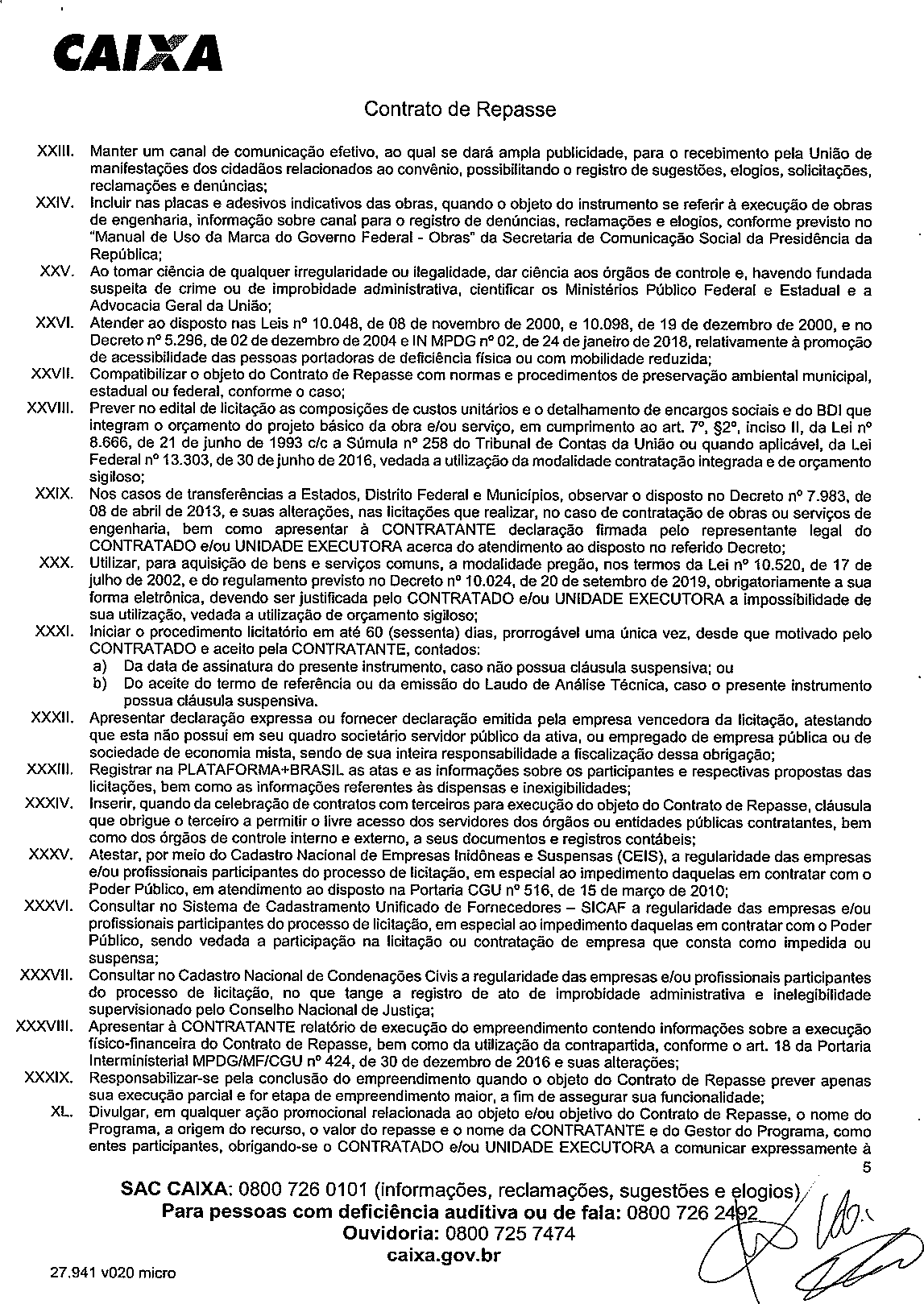 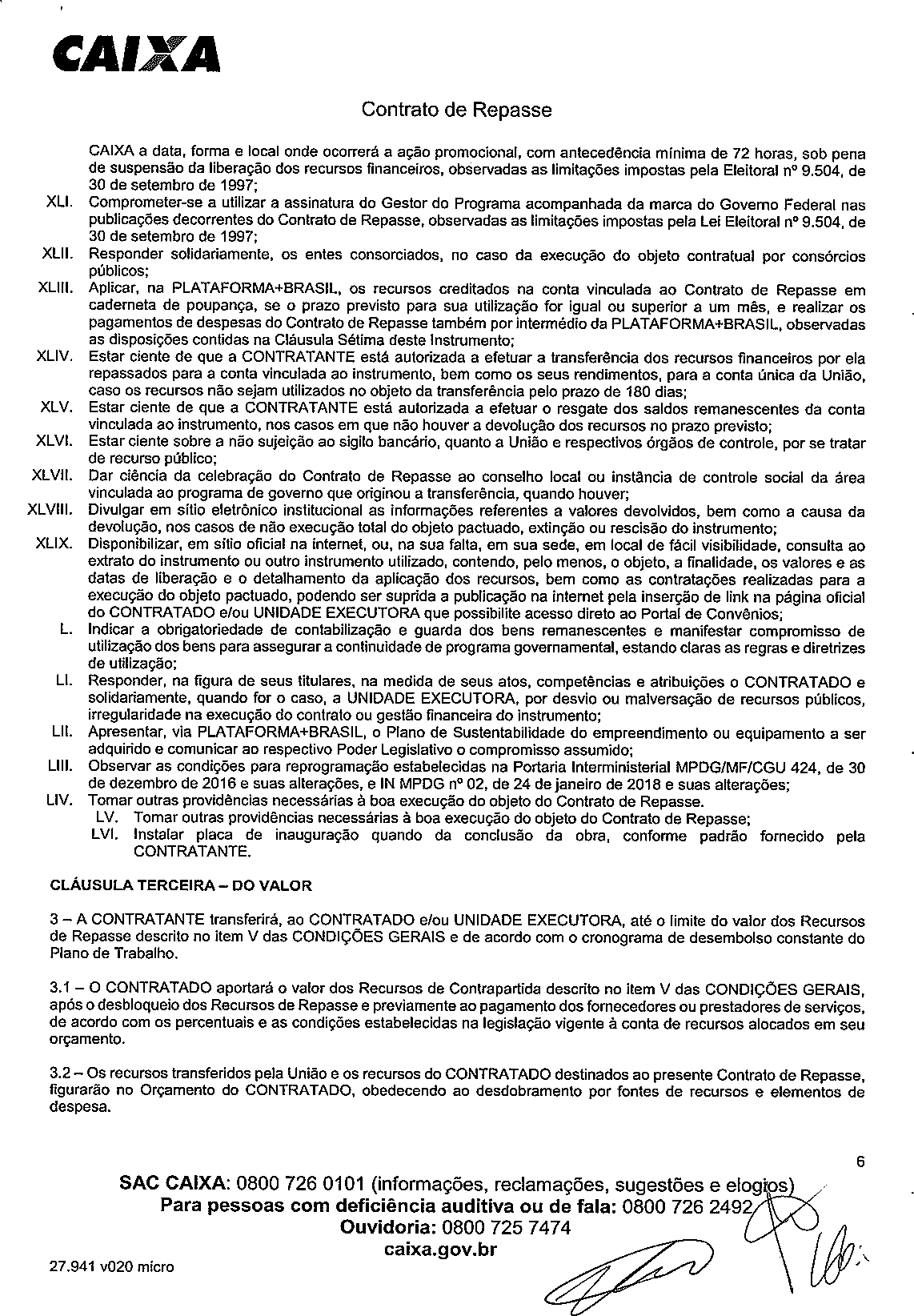 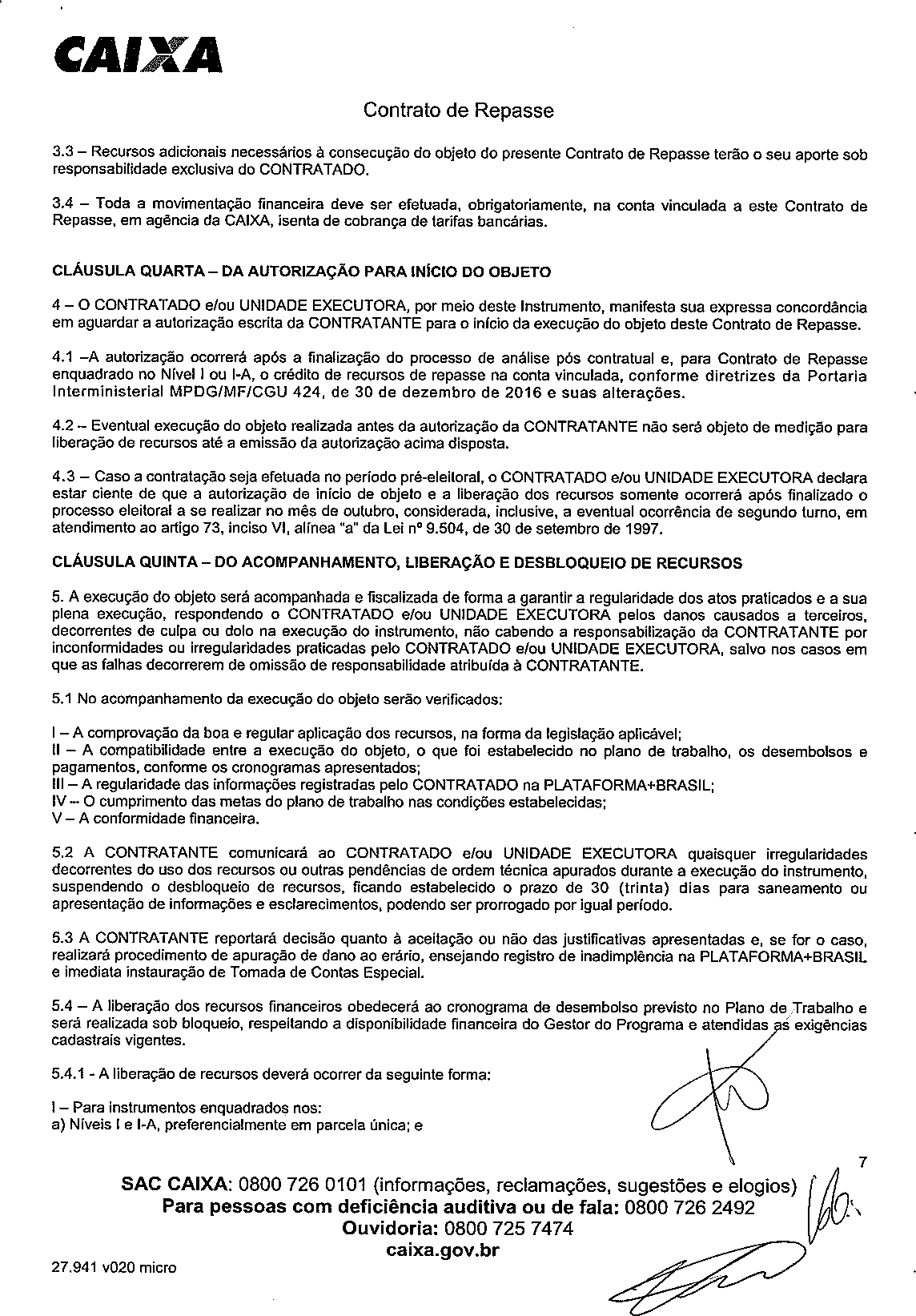 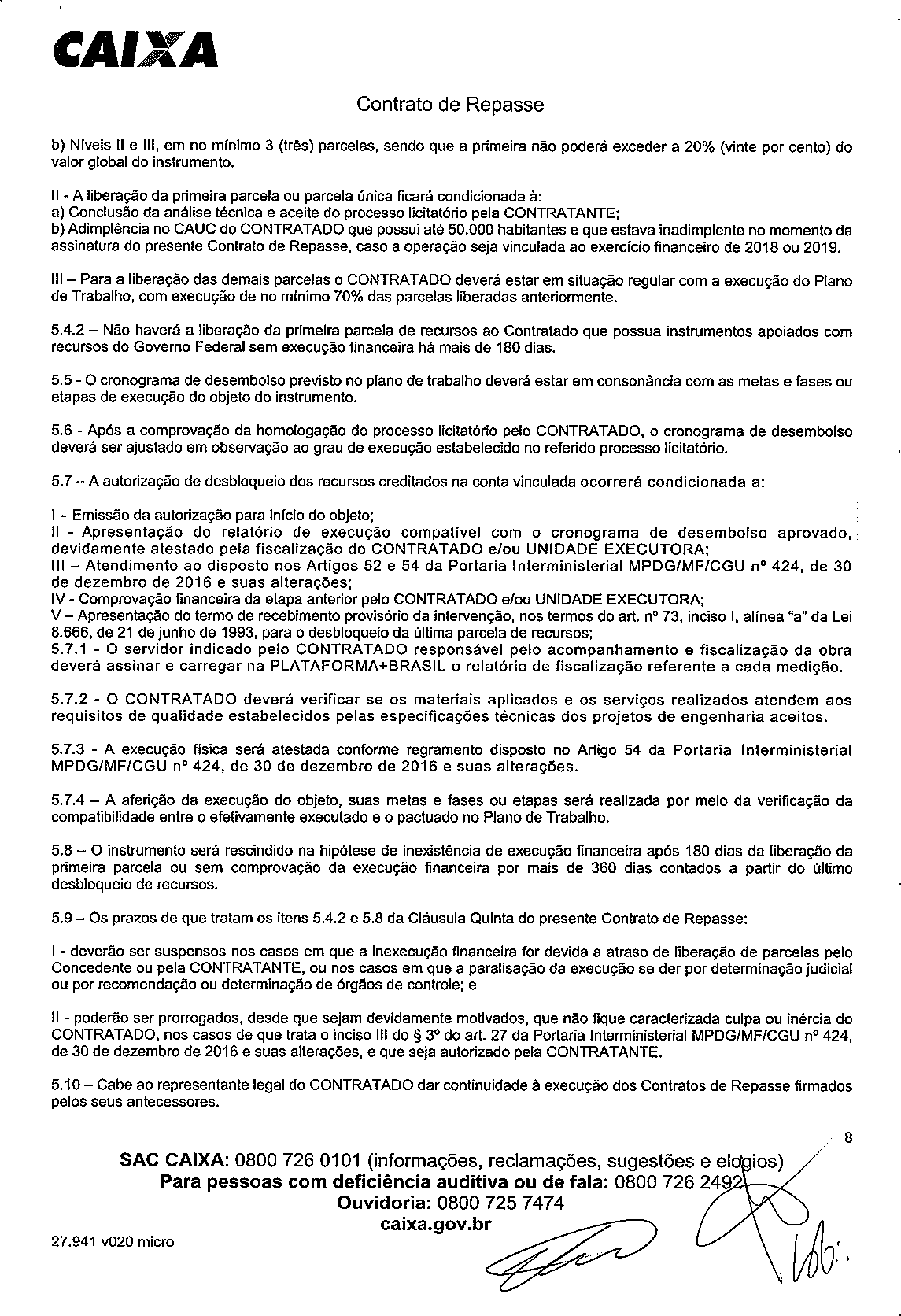 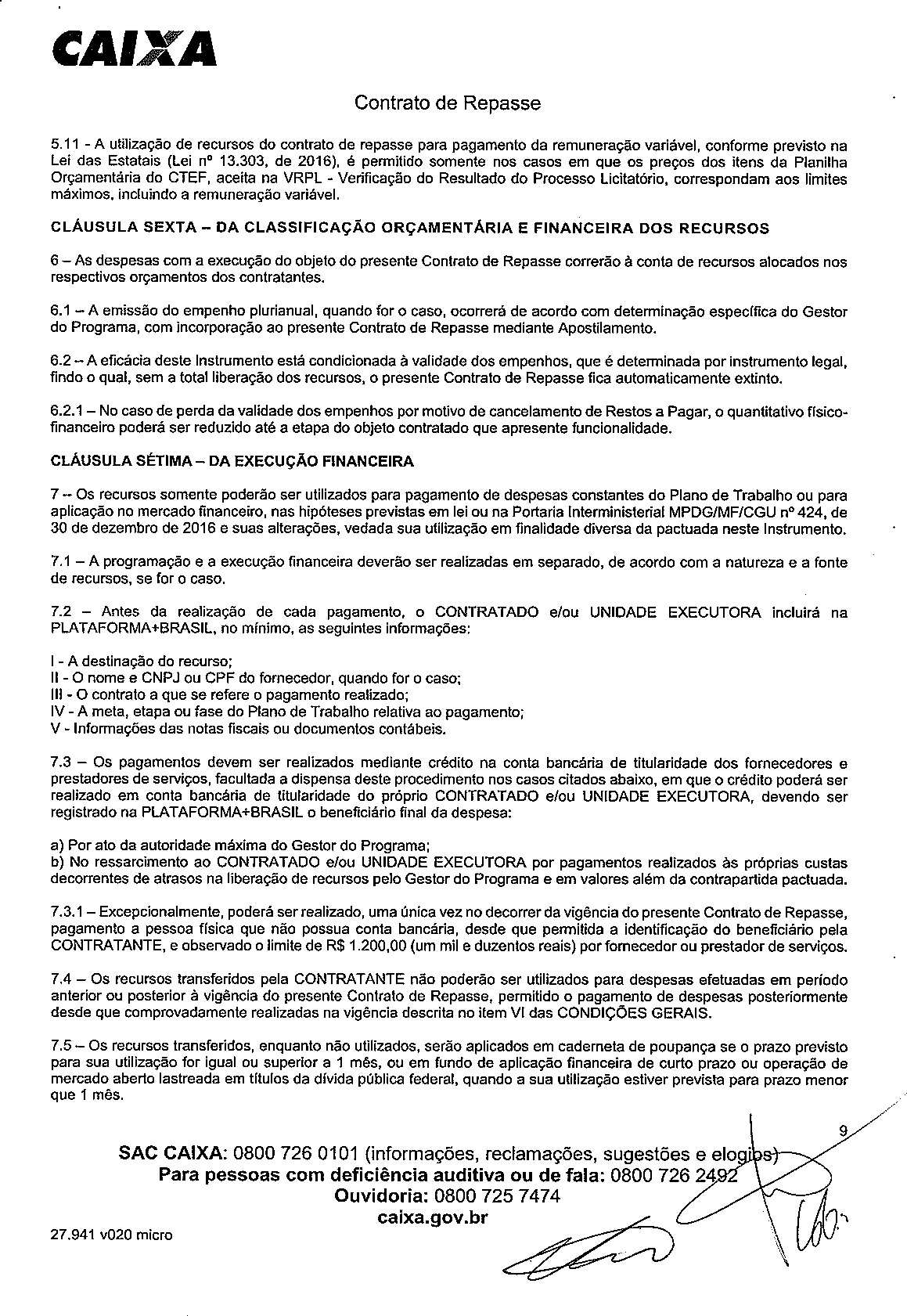 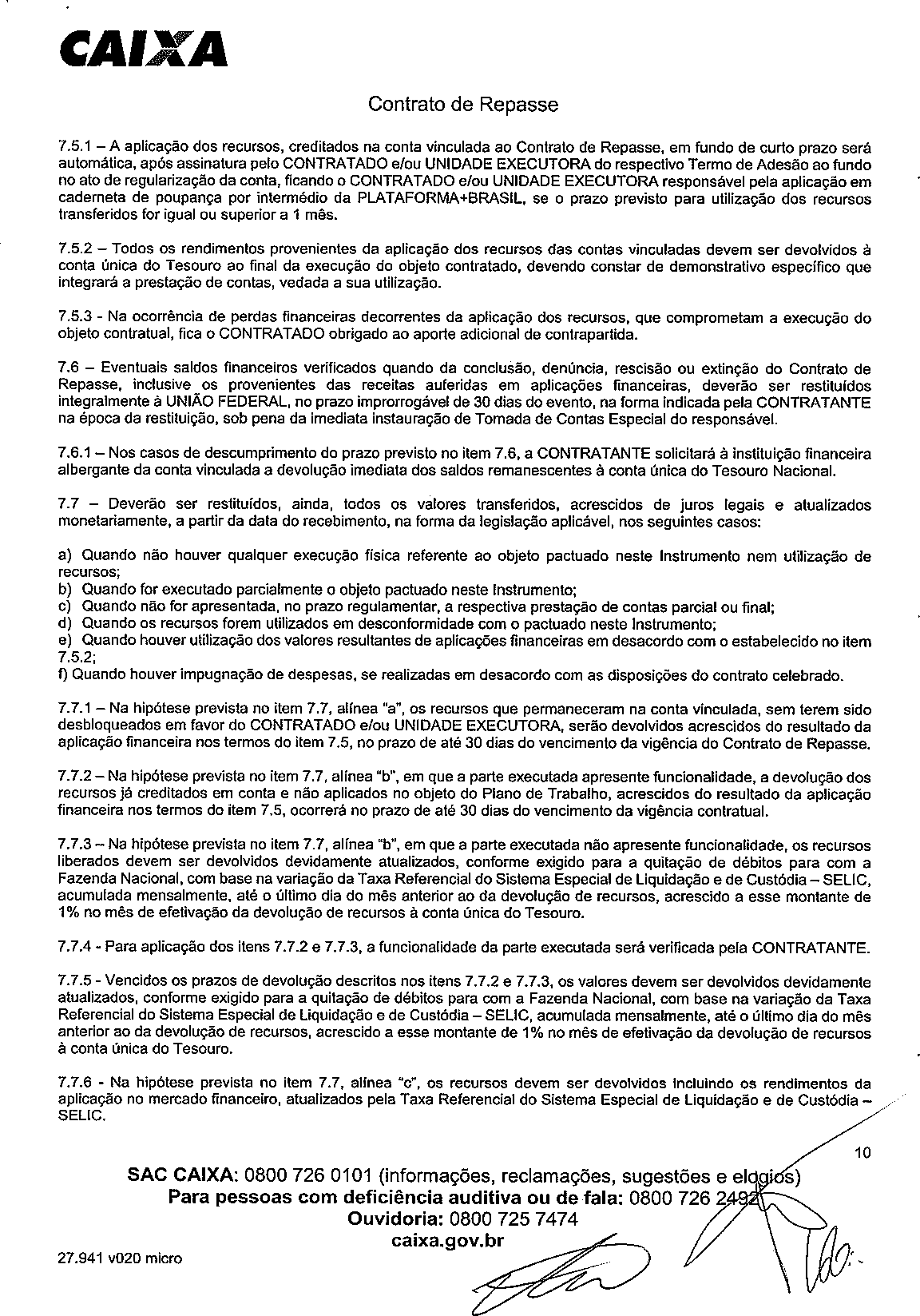 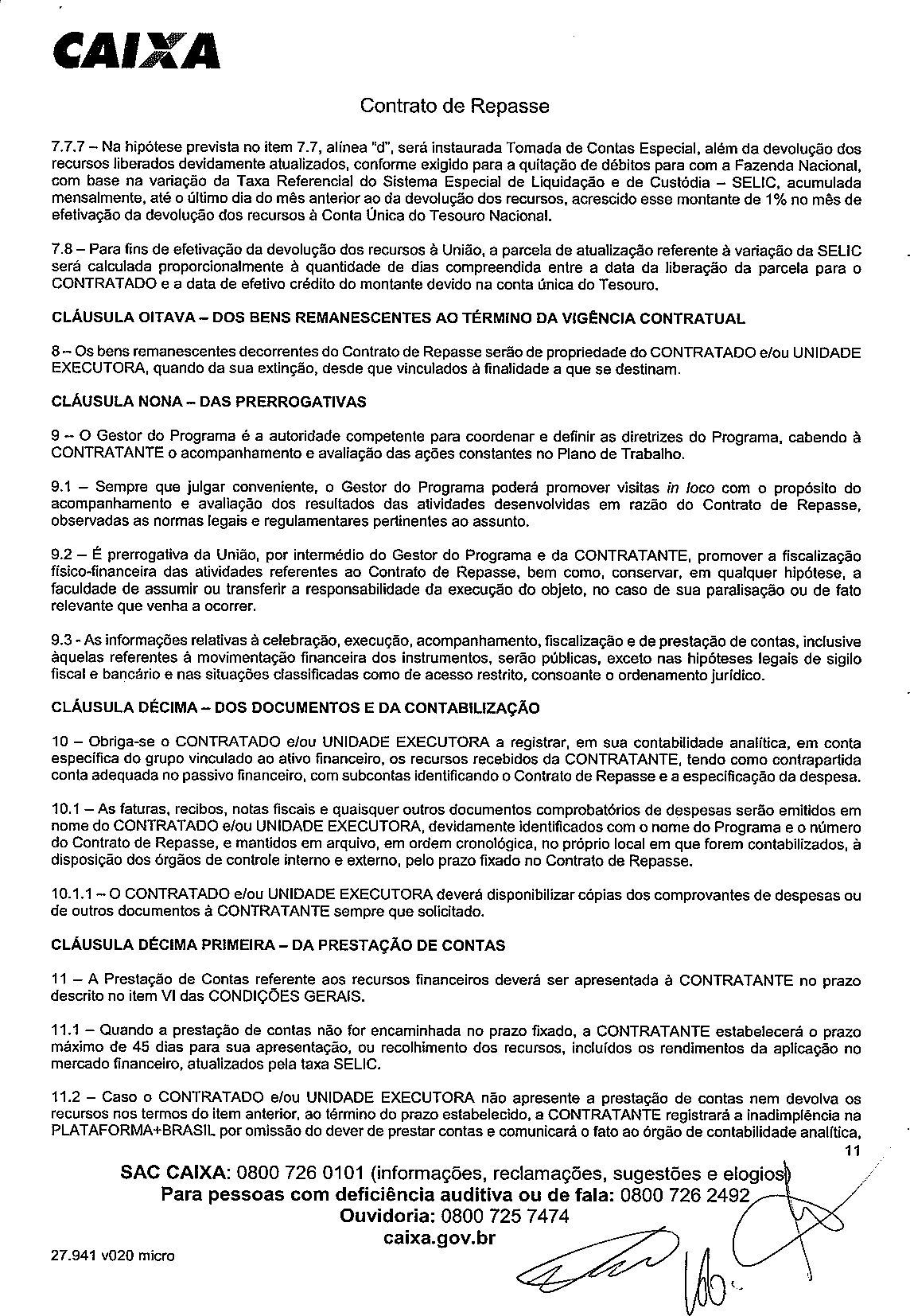 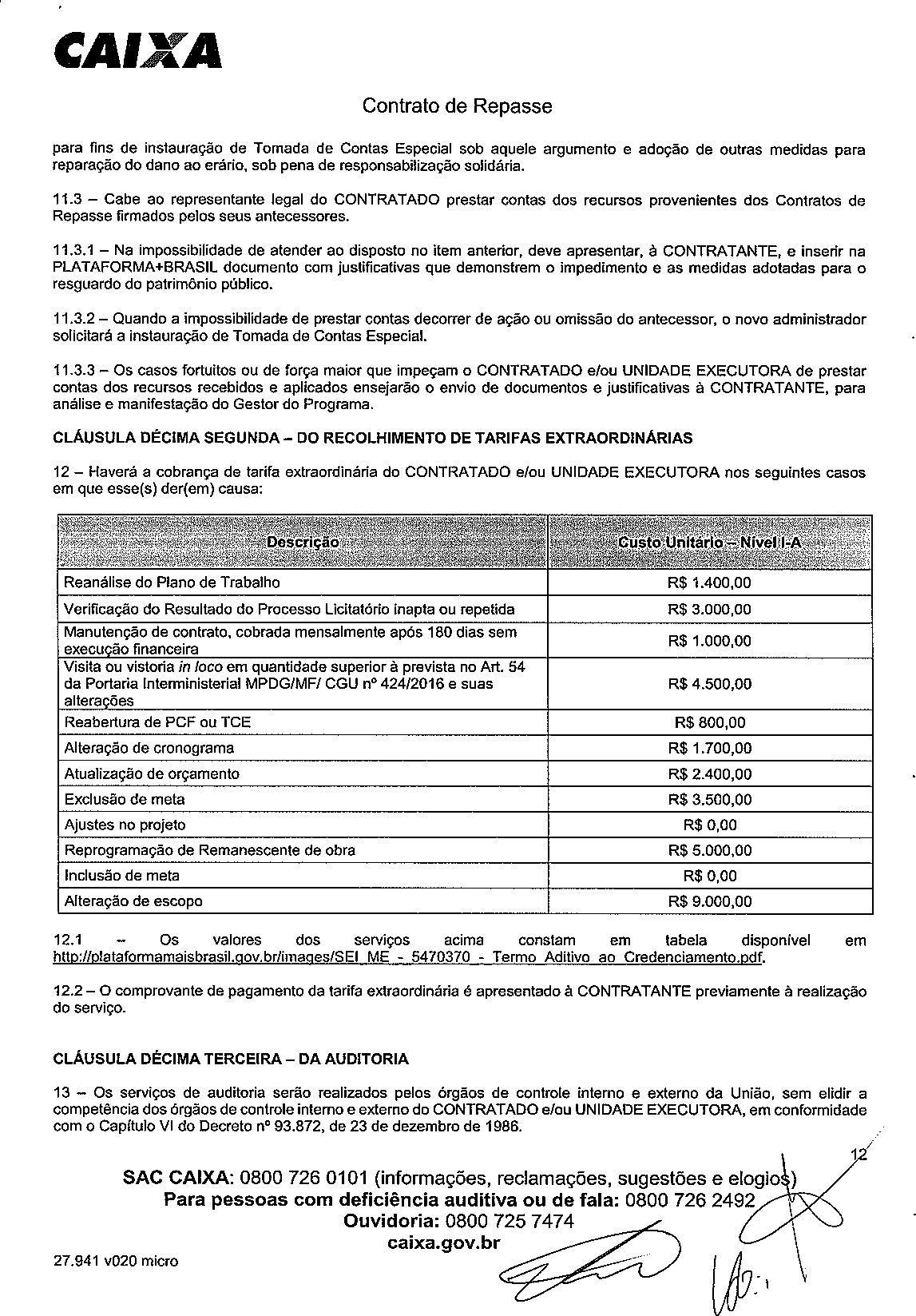 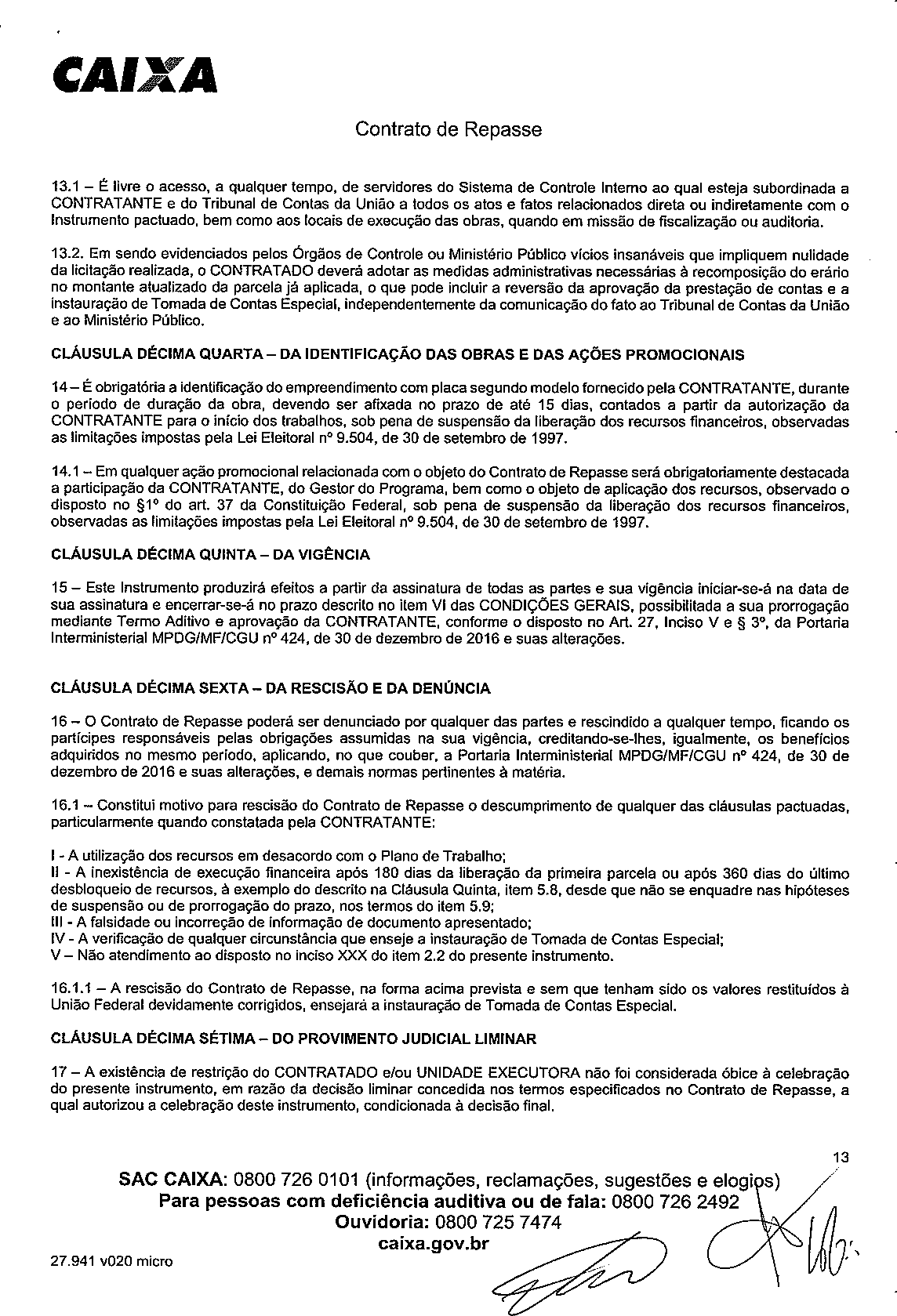 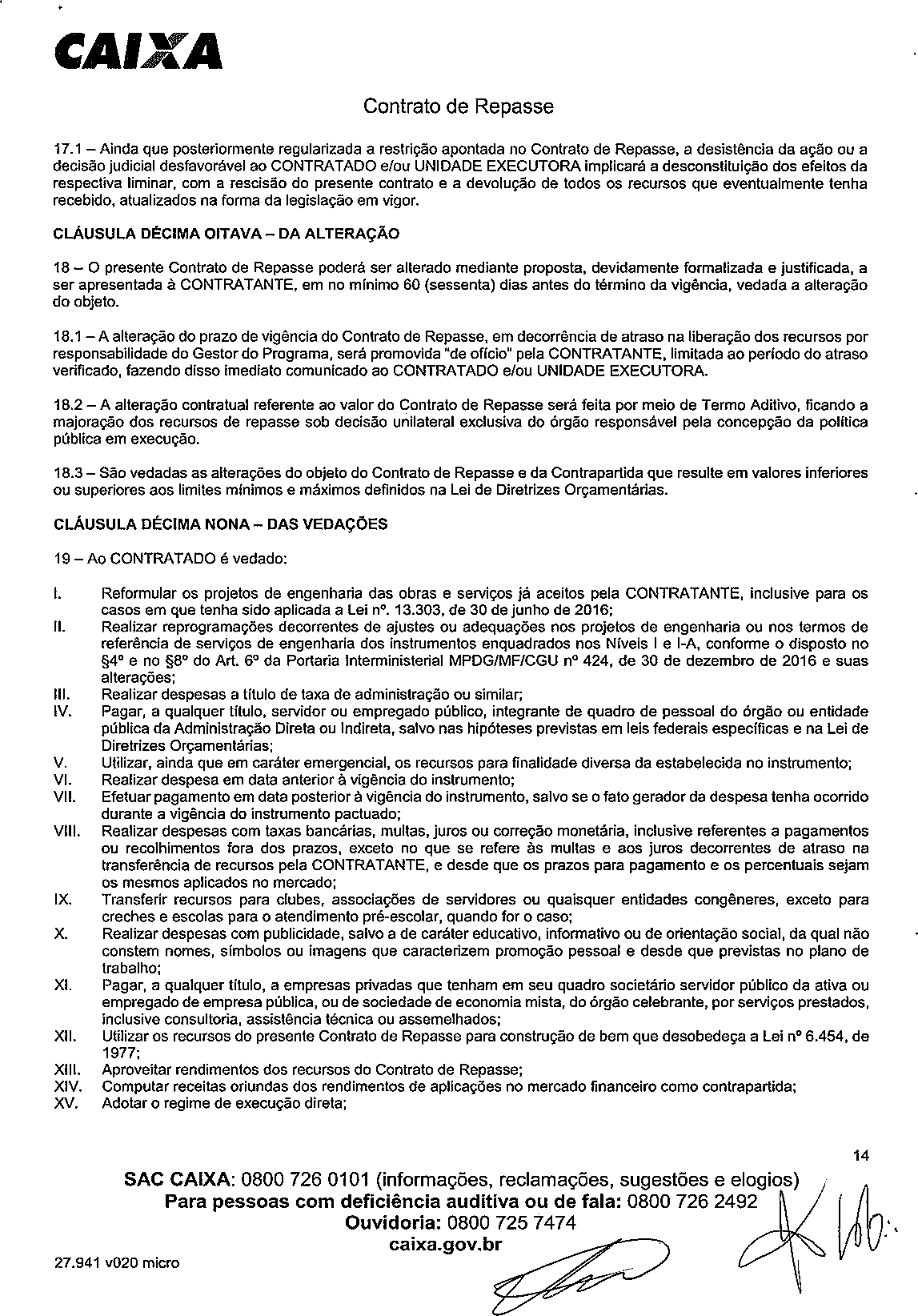 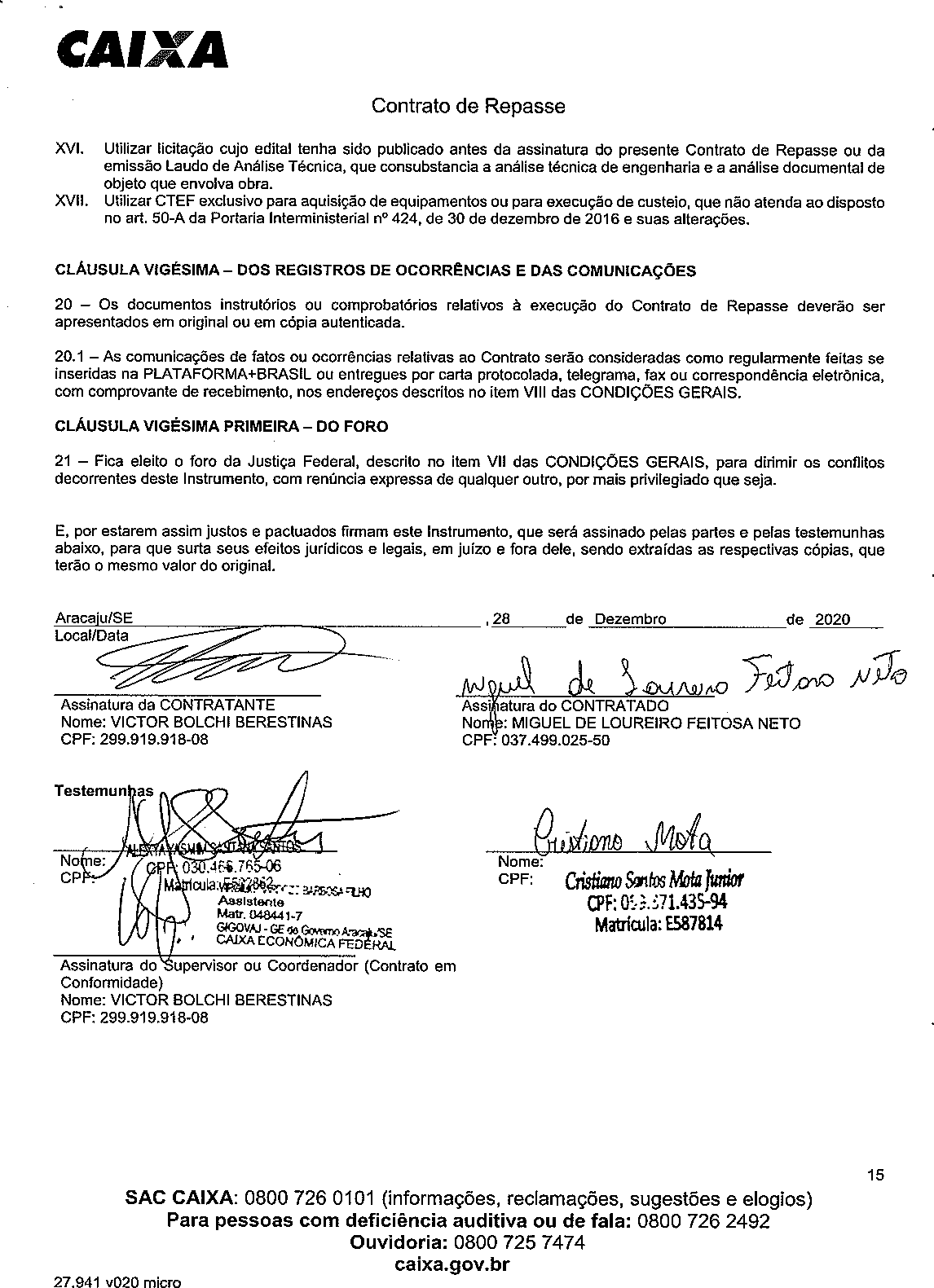 Órgão ConcedenteNúmero/AnoObjetoInício da VigênciaFim da VigênciaValor TotalValor RepassadoMINISTÉRIO DO TURISMO903901/2020IMPLANTAÇÃO DO MEMORIAL DO VAQUEIRO NO MUNICÍPIO DEPORTO DA FOLHA/SE.28/12/202028/12/2023R$ 770.000,00R$ 767.342,00